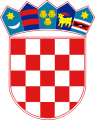 REPUBLIKA HRVATSKALIČKO-SENJSKA ŽUPANIJA GRAD GOSPIĆ 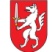 	KLASA: 310-02/18-01/5    URBROJ: 2125/01-02-18-03DOKUMENTACIJA O NABAVI U OTVORENOM POSTUPKU JAVNE NABAVE MALE VRIJEDNOSTIPREDMET NABAVE:OPSKRBA ELEKTRIČNOM ENERGIJOMGospić, veljača 2018.SADRŽAJ:OPĆI PODACIPODACI O PREDMETU NABAVEOSNOVE ZA ISKLJUČENJE GOSPODARSKOG SUBJEKTAKRITERIJI ZA ODABIR GOSPODARSKOG SUBJEKTAEUROPSKA JEDINSTVENA DOKUMENTACIJA O NABAVI – ESPDPODACI O PONUDIOSTALE ODREDBEPRILOZI:PRILOG 1. TROŠKOVNIK – TEHNIČKE SPECIFIKACIJE PREDMETA NABAVEPRILOG 2. ESPD OBRAZACPRILOG 3. OVLASTENJE ZA ZASTUPANJEPRILOG 4. IZJAVA O POSTOTKU ELEKTRIČNE ENERGIJE ISPORUČENE IZ OBNOVLJIVIH IZVORA ENERGIJEPRILOG 5 IZJAVA O DOSTAVI POTVRDE JAMSTVA PODRIJETLA ELEKTRIČNE ENERGIJEOPĆI PODACI Podaci o Naručitelju Naziv Naručitelja: Grad GospićSjedište : Budačka 55, 53 000 GospićOIB: 22538763965Žiro račun: HR4323900011813000004Broj telefona: 053/572-025 Broj telefaxa: 053/574-177Internetska stranica: www.gospic.hr Adresa elektroničke pošte: grad-gospic@gs.t-com.hr  Kontakt osobe zadužene za komunikaciju s ponuditeljimaTomislava Milinković, tel: 053/560-795, fax: 053/560-795, e-mail: tomislava.milinkovic@gospic.hrIvana Fabijan, tel: 053/560-800, fax: 053/560-803, e-mail: ivana.fabijan@gospic.hrOva dokumentacija o nabavi sa svim prilozima stavljena je u cijelosti na raspolaganje putem Elektroničkog oglasnika javne nabave, na internet stranicama https://eojn.nn.hr/Oglasnik/,  a sva dodatna objašnjenja, informacije i izmjene dokumentacije o nabavi staviti će se na raspolaganje na isti način i na iste internet stranice kao i osnovna dokumentacija.Naručitelj može izmijeniti ili dopuniti dokumentaciju o nabavi do isteka roka za dostavuponuda.Za vrijeme roka za dostavu ponuda gospodarski subjekti mogu zahtijevati dodatne informacije, objašnjenja ili izmjene vezane za dokumentaciju o nabavi.Naručitelj i gospodarski subjekti, u ovom postupku javne nabave komuniciraju i razmjenjujupodatke elektroničkim sredstvima komunikacije i to mailom ili putem EOJN RH.Zainteresirani gospodarski subjekti zahtjeve za dodatne informacije, objašnjenja ili izmjeneu vezi s dokumentacijom o nabavi, Naručitelju dostavljaju putem Elektroničkog oglasnikajavne nabave (modul „Pitanje“) ili elektroničkom poštom na mail osoba za kontakt.Iznimno u skladu s člankom 63. Zakona o javnoj nabavi (Narodne novine 120/2016) – skraćeni naziv zakona: ZJN 2016., naručitelj i gospodarski subjekti mogu komunicirati usmenim putem ako se ta komunikacija ne odnosi na ključne elemente postupka javne nabave, pod uvjetom da je njezin sadržaj u zadovoljavajućoj mjeri dokumentiran.Ključni elementi postupka javne nabave uključuju dokumentaciju o nabavi i ponude.Usmena komunikacija s ponuditeljima koja bi mogla znatno utjecati na sadržaj i ocjenu ponuda mora biti u zadovoljavajućoj mjeri i na prikladan način dokumentirana, primjerice sastavljanjem pisanih bilješki ili zapisnika, audiosnimki ili sažetaka glavnih elemenata komunikacije i slično.Zahtjev je pravodoban ako je dostavljen najkasnije tijekom osmog dana prije roka određenog za dostavu ponuda (u postupku nabave velike vrijednosti), odnosno najkasnije tijekom šestog dana prije roka određenog za dostavu ponuda (u postupku nabave male vrijednosti).U slučaju pravodobnog zahtjeva za dodatnim informacijama, objašnjenjima ili izmjenama dokumentacije o nabavi, naručitelj je obvezan odgovor, dodatne informacije i objašnjenja staviti na raspolaganje bez odgode, a najkasnije tijekom šestog dana prije roka određenog za dostavu ponude (u postupku nabave velike vrijednosti) odnosno najkasnije tijekom četvrtog dana prije roka određenog za dostavu ponude (u postupku nabave male vrijednosti), na isti način i na istim internetskim stranicama kao i osnovnu dokumentaciju, bez navođenja podataka o podnositelju zahtjeva.Evidencijski broj nabaveJNMV-01/18Popis gospodarskih subjekata s kojima je naručitelj u sukobu interesa ili navod da takvi subjekti ne postoje u trenutku objave dokumentacije o nabaviSukladno članku 80. stavak 2. točka 2. Zakona o javnoj nabavi („Narodne novine“ 120/2016), i postojanja ili ne postojanja sukoba interesa, Grad Gospić ne smije potpisivati ugovore o javnoj nabavi sa sljedećim gospodarskim subjektima:PIVOVARA LIČANKA d.o.o., Donje Svetice 40, Zagreb,LIČANKA – PROIZVODNJA PIĆA d.o.o., Novoselija bb, Donje Pazarište,AMST – KOP, Smiljan 8, Smiljan,LIKA – NET d.o.o., Budačka 295c, Gospić.Vrsta postupaka javne nabaveOtvoreni postupak javne nabave male vrijednosti. Procijenjena vrijednost nabave Procijenjena vrijednost nabave iznosi 1.150.000,00 kn bez PDV-a. Vrsta ugovora o javnoj nabaviUgovor o javnoj nabavi roba.Navod sklapa li se ugovor o javnoj nabavi ili okvirni sporazumSklapa se ugovor o javnoj nabavi. Navod uspostavlja li se dinamički sustav nabaveNe uspostavlja se dinamički sustav nabave.Navod provodi li se elektronička dražbaSklapanju ugovora o javnoj nabavi neće prethoditi elektronička dražba.Internetska stranica na kojoj je objavljeno izvješće o provedenom savjetovanju sa zainteresiranim gospodarskim subjektimaNe primjenjuje se.PODACI O PREDMETU NABAVE Opis predmeta nabaveOtvoreni postupak javne nabave se provodi radi nabave opskrba električnom energijom za potrebe Naručitelja za razdoblje nabave od jedne godine, početak odmah po izvršnosti Odluke i potpisu Ugovora.CPV oznaka i naziv: 09310000-5 Električna energija. Prema Strategiji Europa 2020, usvojenoj 2010. godine, na razini Europske unije jedan od ciljeva je povećanje udjela obnovljivih izvora energije u konačnoj potrošnji energije za 20%.Na razini Europske unije 7. Akcijski program za okoliš „Živjeti dobro unutar granica našeg planeta“ (2013.) kao strateški cilj do 2020. godine za cijelu Europsku uniju postavlja provedbu od najmanje 50% javne nabave uz primjenu mjerila zelene javne nabave, a taj cilj je preuzela i Republika Hrvatska.Na dan 26.08.2015. Vlada RH usvojila je prvi Nacionalni akcijski plan za zelenu javnu nabavu za razdoblje od 2015. do 2017. godine s pogledom do 2020. godine (dalje u tekstu: Nacionalni akcijski plan za zelenu javnu nabavu). U Nacionalnom akcijskom planu za zelenu javnu nabavu fokus je stavljen na uvođenje osnovnih zelenih mjerila u javnu nabavu za prioritetne skupine proizvoda i usluga: papir za ispis i kopiranje, motorna vozila, uredsku i informatičku oprema, električnu energiju, telekomunikacijske usluge i usluge mobilne telefonije zajedno s uređajima i usluge čišćenja.U skladu s ciljevima navedenih strateških dokumenata, Naručitelj provodi ovaj postupak zelene javne nabave i traži da najmanje 50% ukupne električne energije koju će isporučiti odabrani ponuditelj mora biti proizvedeno iz obnovljivih izvora energije (tzv."zelena energija").Radi stimuliranja proizvodnje energije iz obnovljivih izvora, a kako bi ona postala konkurentnija energiji dobivenoj iz konvencionalnih izvora, te poticanja izgradnje novih izvora obnovljive energije i postizanja održivog razvoja, naručitelj je odredio da električna energija mora sadržavati gore navedeni minimalni postotak električne energije iz obnovljivih izvora.Obnovljivi izvori energije su obnovljivi nefosilni izvori energije odnosno energija vjetra, sunčeva energija, aerotermalna, geotermalna i hidrotermalna energija, energija mora, energija vodotoka, energija iz biomase, plina iz deponija otpada, plina iz postrojenja za obradu otpadnih voda i bioplina (članak 3. stavak 2. točka 36. Zakona o tržištu električne energije,(„Narodne novine“, broj 22/13, 95/15 i 102/15).Kao potvrdu ispunjenja uvjeta o podrijetlu električne energije, odabrani ponuditelj (Opskrbljivač) je obvezan po izvršenoj isporuci električne energije dostaviti Naručitelju važeću potvrdu iz Registra jamstava podrijetla električne energije, izdanu od strane neovisnog tijela za izdavanje jamstva podrijetla električne energije, kojom se potvrđuje da je najmanje 50% isporučene električne energije (odnosno količina - postotni udio električne energije naveden u ponudi odabranog ponuditelja) proizvedeno iz obnovljivih izvora energije.Potvrdu o podrijetlu električne energije odabrani ponuditelj (Opskrbljivač) dužan je predati Naručitelju najkasnije u roku 30 dana od dana isteka roka važenja ugovora.U slučaju nedostavljanja tražene potvrde, odnosno u slučaju da dostavljenom potvrdom odabrani ponuditelj (Opskrbljivač) ne dokaže da je postotni udio, naveden u ponudi odabranog ponuditelja, isporučene električne energije proizveden iz obnovljivih izvora energije, navedeno postupanje smatrat će se povredom ugovornih obveza, temeljem čega Naručitelj zadržava pravo aktiviranja jamstva za uredno ispunjenje ugovora te poduzimanja daljnjih aktivnosti sukladno drugim pozitivnim propisima koji reguliraju predmetno područje.Tijelo nadležno za izdavanje jamstava podrijetla električne energije u Republici Hrvatskoj je Hrvatski operator tržišta energije d.o.o. (HROTE).Ponuditelji su dužni uz ponudu priložiti Izjavu da će nakon izvršenja Ugovora o javnoj nabavi robe Naručitelju dostaviti jamstvo podrijetla električne energije iz kojeg će biti razvidno da je udio električne energije naveden u ponudi proizveden iz obnovljivih izvora energije.PRILOG 5. Izjava o dostavi potvrde jamstva podrijetla električne energije sastavni je dio ove Dokumentacije o nabavi.2.2. Opis i oznaka grupa predmeta nabave, ako je predmet nabave podijeljen na grupe ili u postupcima velike vrijednosti obrazloženje glavnih razloga zašto predmet nije podijeljen u grupeNaručitelj nije podijelio predmet nabave na grupe. 2.3. Objektivni i nediskriminirajući kriteriji ili pravila koja će se primijeniti kako bi se odredilo koje će grupe predmeta nabave biti dodijeljene pojedinom ponuditelju, ako je ograničen broj grupa koje se mogu dodijeliti jednom ponuditelju, ili je sudjelovanje ograničeno samo na jednu ili nekoliko grupaNije primjenjivo.2.4.  Količina predmeta nabave U cijelosti je iskazana u priloženom Troškovniku koji je sastavni dio dokumentacije o nabavi. Količina predmeta nabave je predviđena (okvirna) jer zbog prirode predmeta nabave te drugih objektivnih okolnosti nije moguće unaprijed odrediti točnu količinu. Računi će se ispostavljati temeljem stvarne potrošnje električne energije. Stvarno nabavljena količina predmeta nabave može biti manja ili veća od predviđenih (okvirnih) količina predviđenih Troškovnikom, ali ukupna plaćanja bez poreza na dodanu vrijednost ne smiju prelaziti procijenjenu vrijednost nabave.2.5. Tehnička specifikacija predmeta nabavePrema troškovniku koji je sastavni dio ove dokumentacije o nabavi.Ponuditelji trebaju nuditi predmet nabave u skladu sa Zakonom o energiji (NN, br. 120/12, 14/14, 95/15 i 102/15), Općim uvjetima za korištenje mreže i opskrbu električnom energijom (NN, br. 85/15), pridržavajući se u svemu Zakona o tržištu električne energije (NN, br. 22/13, 95/15 i 102/15) i ostalih propisa koji reguliraju tržište električne energije.Obračunsko razdoblje:Obračunsko razdoblje za opskrbu električnom energijom iznosi 30+/- 3 dana.Obračunski elementi:Obračun električne energije izvršit će odabrani ponuditelj temeljem mjernih podataka koje će utvrditi Operator distribucijskog sustava na obračunskim mjernim mjestima, sukladno Općim uvjetima za korištenje mreže i opskrbu električnom energijom (NN, broj 85/15) i Mrežnim pravilima elektroenergetskog sustava (NN, broj 36/06).Obračunski elementi na temelju kojih se radi obračun opskrbe električnom energijom su:1. Preuzeta radna energija izražena u kWh koja se određuje mjerenjem. Tarifne stavke zaprodaju električne energije utvrđuju se prema dobu dana i dijele se na:- Više dnevne tarifne stavke (VT)- Niže dnevne tarifne stavke (NT)- Jedinstvena tarifa (JT): obračunava se električna energija isporučena na mjernom mjestus tarifnim modelom u kojem se obračunava samo jedna tarifa (npr. tarifni model-niskinapon plavi)- Javna rasvjeta: obračunava se električna energija isporučena na mjernom mjestu starifnim modelom javna rasvjeta.Po višim dnevnim tarifnim stavkama obračunava se električna energija isporučena u vremenuod 07.00 do 21.00 sat u razdoblju zimskog računanja vremena, a u vremenu od 08.00 do22.00 sata u razdoblju ljetnog računanja vremena.Po nižim dnevnim tarifnim stavkama obračunava se električna energija isporučena u vremenuod 21.00 do 07.00 sati idućeg dana u razdoblju zimskog računanja vremena, a u vremenu od22.00 do 08.00 sati idućeg dana u razdoblju ljetnog računanja vremena.Iznos troška radne energije izračunava se množenjem preuzete količine u radne energije sjediničnom cijenom radne energije, a sve u skladu s odgovarajućom tarifnom stavkom.2. Radna snaga izražena u kW (za ona obračunska mjerna mjesta na kojima se snagaregistrira) koja se određuje na temelju vršnog opterećenja. Vršno opterećenje je najvećesrednje opterećenje izmjereno tijekom 15 minuta mjesečnog obračunskog razdoblja udoba viših dnevnih tarifnih stavki. Iznos troška radne snage izračunava se množenjempreuzete količine radne snage s jediničnom cijenom radne snage, a sve u skladu sodgovarajućom tarifnom stavkom.Pri obračunavanju preuzete radne energije i radne snage, njihove veličine zaokružuju se nacijele brojeve.3. Naknada za obnovljive izvore energije i visokoučinkovitu kogeneraciju, sukladno Odluci o naknadi za obnovljive izvore energije i visokoučinkovitu kogeneraciju (NN, br. 87/2017).4.Trošarine za poslovnu ili neposlovnu uporabu električne energije koje su uređene pozitivnim propisima Republike Hrvatske, te druge moguće naknade, poreze ili dodatci, sukladno važeći propisima, a kupcu električne energije ih je dužan obračunati opskrbljivač električnom energijom.2.6. Kriteriji za ocjenu jednakovrijednosti predmeta nabave ako se upućuje na marku, izvor, patent itd.Nije primjenjivo.2.7. Troškovnik Troškovnik predmeta nabave nalazi se u (PRILOGU 1.), koji je sastavni dio dokumentacije o nabavi. Troškovnik se elektroničkoj ponudi prilaže u Excel formatu i ne mora se dodatno ovjeravati elektroničkim potpisom, već ga je potrebno ispuniti u izvornom predlošku, bez mijenjanja, ispravljanja i prepisivanja izvornog teksta.Troškovnik je potrebno ispuniti te dostaviti u sklopu ponude. 2.8. Mjesto izvršenja ugovoraMjesto izvršenja ugovora je područje grada Gospića, odnosno mjerna mjesta navedena u Troškovniku koji je sastavni dio ove Dokumentacije o nabavi.2.9. Rok početka i završetka ugovoraIzvršnošću Odluke o odabiru sklopit će se Ugovor s jednim gospodarskim subjektom na razdoblje od jedne godine. Odabrani ponuditelj obvezan je započeti s isporukom električne energije po sklapanju jednogodišnjeg ugovora o javnoj nabavi.2.10. Opcije i moguća obnavljanja ugovoraJavni naručitelj smije izmijeniti ugovor o javnoj nabavi tijekom njegova trajanja bez provođenja novog postupka javne nabave samo u skladu s odredbama članaka 315. – 320. ZJN 2016.3. OSNOVE ZA ISKLJUČENJE GOSPODARSKOG SUBJEKTA-OBVEZNEOdredbe iz ovog poglavlja, utvrđuju se:u slučaju zajednice gospodarskih subjekata, za sve članove zajednice gospodarskih subjekata pojedinačno,ukoliko gospodarski subjekt namjerava dati dio ugovora o javnoj nabavi u podugovorjednom ili više podugovaratelja, za svakog podugovaratelja pojedinačno,ukoliko se gospodarski subjekt oslanja na sposobnost drugih subjekata, za svakogsubjekta na čiju se sposobnost gospodarski subjekt oslanja pojedinačno.Ako Naručitelj utvrdi da postoji osnova za isključenje podugovaratelja, zatražiti će od gospodarskog subjekta zamjenu tog podugovaratelja u primjernom roku, ne kraćem od 5 dana.Ako Naručitelj utvrdi da postoji osnova za isključenje subjekta na čiju se sposobnost gospodarski subjekt oslonio radi dokazivanja kriterija za odabir gospodarskog subjekta, zatražiti će od gospodarskog subjekta zamjenu tog subjekta u primjernom roku, ne kraćem od 5 dana.3.1. Obvezne osnove za isključenje gospodarskog subjekta3.1.1. Naručitelj će isključiti gospodarskog subjekta (ponuditelja) iz postupka javne nabave ako utvrdi da je:1. gospodarski subjekt koji ima poslovni nastan u Republici Hrvatskoj ili osoba koja je član upravnog, upravljačkog ili nadzornog tijela ili ima ovlasti zastupanja, donošenja odluka ili nadzora gospodarskog subjekta i koja je državljanin Republike Hrvatske, pravomoćnom presudom osuđena za:a) sudjelovanje u zločinačkoj organizaciji, na temelju- članka 328. (zločinačko udruženje) i članka 329. (počinjenje kaznenog djela u sastavu zločinačkog udruženja (Kaznenog zakona)- članka 333. (udruživanje za počinjenje kaznenih djela), iz Kaznenog zakona (Narodne novine, br. 110/97, 27/98, 50/00, 129/00, 51/01, 111/03, 190/03, 105/04, 84/05, 71/06, 110/07, 152/08, 57/11, 77/11 i 143/12)b) korupciju, na temelju- članka 252. (primanje mita u gospodarskom poslovanju), članka 253. (davanje mita u gospodarskom poslovanju), članka 254. (zlouporaba u postupku javne nabave), članka 291.(zlouporaba položaja i ovlasti), članka 292. (nezakonito pogodovanje), članka 293. (primanje mita), članka 294. (davanje mita), članka 295. (trgovanje utjecajem) i članka 296. (davanje mita za trgovanje utjecajem) Kaznenog zakona- članka 294.a (primanje mita u gospodarskom poslovanju, članka 294.b (davanje mita u gospodarskom poslovanju, članka 337. (zlouporaba položaja i ovlasti), članka 338. (zlouporaba obavljanja dužnosti državne vlasti), članka 343. (protuzakonito posredovanje), članka 347. (primanje mita) i članka 348. (davanje mita) iz Kaznenog zakona (Narodne novine, br. 110/97, 27/98, 50/00, 129/00, 51/01, 111/03, 190/03, 105/04, 84/05, 71/06, 110/07, 152/08, 57/11, 77/11 i 143/12)c) prijevaru, na temelju- članka 236. (prijevara), članka 247. (prijevara u gospodarskom poslovanju), članka 256. (utaja poreza ili carine) i članka 258. (subvencijska prijevara) Kaznenog zakona- članka 224. (prijevara) i članka 293. (prijevara u gospodarskom poslovanju) i članka 286. (utaja poreza i drugih davanja) iz Kaznenog zakona (Narodne novine, br. 110/97, 27/98, 50/00, 129/00, 51/01, 111/03, 190/03, 105/04, 84/05, 71/06, 110/07, 152/08, 57/11, 77/11 i143/12)d) terorizam ili kaznena djela povezana s terorističkim aktivnostima, na temelju- članka 97. (terorizam), članka 99. (javno poticanje na terorizam), članka 100. (novačenje zaterorizam), članka 101. (obuka za terorizam) i članka 102. (terorističko udruženje) Kaznenogzakona- članka 169. (terorizam), članka 169.a (javno poticanje na terorizam) i članka 169.b (novačenje i obuka za terorizam) iz Kaznenog zakona (Narodne novine, br. 110/97, 27/98, 50/00, 129/00, 51/01, 111/03, 190/03, 105/04, 84/05, 71/06, 110/07, 152/08, 57/11, 77/11 i143/12)e) pranje novca ili financiranje terorizma, na temelju- članka 98. (financiranje terorizma) i članka 265. (pranje novca) Kaznenog zakona- pranje novca (članak 279.) iz Kaznenog zakona (Narodne novine, br. 110/97, 27/98, 50/00,129/00, 51/01, 111/03, 190/03, 105/04, 84/05, 71/06, 110/07, 152/08, 57/11, 77/11 i 143/12),f) dječji rad ili druge oblike trgovanja ljudima, na temelju- članka 106. (trgovanje ljudima) Kaznenog zakona- članka 175. (trgovanje ljudima i ropstvo) iz Kaznenog zakona (Narodne novine, br. 110/97, 27/98, 50/00, 129/00, 51/01, 111/03, 190/03, 105/04, 84/05, 71/06, 110/07, 152/08, 57/11, 77/11 i 143/12).2. Naručitelj će isključiti ponuditelja iz postupka javne nabave ako utvrdi da je gospodarski subjekt koji nema poslovni nastan u Republici Hrvatskoj ili osoba koja je član upravnog, upravljačkog ili nadzornog tijela ili ima ovlasti zastupanja, donošenja odluka ili nadzora gospodarskog subjekta i koja nije državljanin Republike Hrvatske pravomoćnom presudomosuđena za kaznena djela iz točke 3.1. pod 1. podtočaka a) do f) ove Dokumentacije o nabavi i za odgovarajuća kaznena djela koja, prema nacionalnim propisima države poslovnog nastanagospodarskog subjekta, odnosno države čiji je osoba državljanin, obuhvaćaju razloge za isključenje iz članka 57. stavka 1. točaka a) do f) Direktive 2014/24/EU.Kao preliminarni dokaz nepostojanja osnova za isključenje iz ove podtočke 3.1.1. u ponudi se za sve gospodarske subjekte dostavlja:Ispunjen obrazac Europske jedinstvene dokumentacije o nabavi (dalje: ESPD) – dio III. Osnove za isključenje, Odjeljak A. Osnove povezane s kaznenim presudama.Naručitelj može u bilo kojem trenutku tijekom postupka javne nabave, ako je to potrebno za pravilno provođenje postupka, provjeriti informacije navedene u europskoj jedinstvenoj dokumentaciji o nabavi kod nadležnog tijela za vođenje službene evidencije o tim podacima sukladno posebnom propisu i zatražiti izdavanje potvrde o tome, uvidom u popratne dokumente ili dokaze koje već posjeduje, ili izravnim pristupom elektroničkim sredstvima komunikacije besplatnoj nacionalnoj bazi podataka na hrvatskom jeziku. Ako se ne može obaviti provjera ili ishoditi potvrda sukladno gore navedenom stavku, Naručitelj može zahtijevati od gospodarskog subjekta da u primjerenom roku, ne kraćem od 5 dana, dostavi sve ili dio popratnih dokumenta ili dokaza. Naručitelj može prije donošenja odluke u postupku javne nabave od ponuditelja koji je podnio ekonomski najpovoljniju ponudu zatražiti da u primjerenom roku, ne kraćem od 5 dana, dostavi ažurirane popratne dokumente. Naručitelj će prihvatiti sljedeće kao dovoljan dokaz da ne postoje osnove za isključenje gospodarskog subjekta iz podtočke 3.1.1.: - izvadak iz kaznene evidencije ili drugog odgovarajućeg registra ili, ako to nije moguće, jednakovrijedni dokument nadležne sudske ili upravne vlasti u državi poslovnog nastana gospodarskog subjekta, odnosno državi čiji je osoba državljanin, kojom se dokazuje da ne postoje navedene osnove za isključenje. Ako se u državi poslovnog nastana gospodarskog subjekta, odnosno državi čiji je osoba državljanin ne izdaju takvi dokumenti ili ako ne obuhvaćaju sve okolnosti, oni mogu biti zamijenjeni izjavom pod prisegom ili, ako izjava pod prisegom prema pravu dotične države ne postoji, izjavom davatelja s ovjerenim potpisom kod nadležne sudske ili upravne vlasti, javnog bilježnika ili strukovnog ili trgovinskog tijela u državi poslovnog nastana gospodarskog subjekta, odnosno državi čiji je osoba državljanin. Izjavu iz prethodnog stavka a u vezi s podtočkom 3.1.1.  može dati osoba po zakonu ovlaštena za zastupanje gospodarskog subjekta :za gospodarski subjekt iza sve osobe koje su članovi upravnog, upravljačkog ili nadzornog tijela ili imaju ovlasti zastupanja, donošenja odluka ili nadzora gospodarskog subjekta.3.1.2. Naručitelj će isključiti gospodarskog subjekta (ponuditelja) iz postupka javne nabave ako utvrdi da gospodarski subjekt nije ispunio obveze plaćanja dospjelih poreznih obveza i obveza za mirovinsko i zdravstveno osiguranje:u Republici Hrvatskoj, ako gospodarski subjekt ima poslovni nastan u RepubliciHrvatskoj, iliu Republici Hrvatskoj ili u državi poslovnog nastana gospodarskog subjekta, akogospodarski subjekt nema poslovni nastan u Republici Hrvatskoj.Iznimno, Naručitelj neće isključiti gospodarskog subjekta iz postupka javne nabave ako mu sukladno posebnom propisu plaćanje obveza nije dopušteno, ili mu je odobrena odgoda plaćanja.Kao preliminarni dokaz nepostojanja osnova za isključenje iz ove podtočke 3.1.2. u ponudi se za sve gospodarske subjekte dostavlja:Ispunjen obrazac ESPD – dio III. Osnove za isključenje, Odjeljak B: Osnove povezane s plaćanjem poreza ili doprinosa za socijalno osiguranje.Naručitelj može u bilo kojem trenutku tijekom postupka javne nabave, ako je to potrebno za pravilno provođenje postupka, provjeriti informacije navedene u europskoj jedinstvenoj dokumentaciji o nabavi kod nadležnog tijela za vođenje službene evidencije o tim podacima sukladno posebnom propisu i zatražiti izdavanje potvrde o tome, uvidom u popratne dokumente ili dokaze koje već posjeduje, ili izravnim pristupom elektroničkim sredstvima komunikacije besplatnoj nacionalnoj bazi podataka na hrvatskom jeziku. Ako se ne može obaviti provjera ili ishoditi potvrda sukladno gore navedenom stavku, Naručitelj može zahtijevati od gospodarskog subjekta da u primjerenom roku, ne kraćem od 5 dana, dostavi sve ili dio popratnih dokumenta ili dokaza. Naručitelj može prije donošenja odluke u postupku javne nabave od ponuditelja koji je podnio ekonomski najpovoljniju ponudu zatražiti da u primjerenom roku, ne kraćem od 5 dana, dostavi ažurirane popratne dokumente. Naručitelj će prihvatiti sljedeće kao dovoljan dokaz da ne postoje osnove za isključenje gospodarskog subjekta iz podtočke 3.1.2.: - potvrdu porezne uprave ili drugog nadležnog tijela u državi poslovnog nastana gospodarskog subjekta kojom se dokazuje da ne postoje navedene osnove za isključenje. Ako se u državi poslovnog nastana gospodarskog subjekta, odnosno državi čiji je osoba državljanin ne izdaju takvi dokumenti ili ako ne obuhvaćaju sve okolnosti, oni mogu biti zamijenjeni izjavom pod prisegom ili, ako izjava pod prisegom prema pravu dotične države ne postoji, izjavom davatelja s ovjerenim potpisom kod nadležne sudske ili upravne vlasti, javnog bilježnika ili strukovnog ili trgovinskog tijela u državi poslovnog nastana gospodarskog subjekta, odnosno državi čiji je osoba državljanin. 3.2. Odredbe o samokorigiranjuGospodarski subjekt kod kojeg su ostvarene osnove za isključenje iz točke 3.1.1. ove Dokumentacije o nabavi, može javnom naručitelju, kao sastavni dio ponude, dostaviti dokazeo mjerama koje je poduzeo, ukoliko takvi dokazi postoje, kako bi dokazao svoju pouzdanostbez obzira na postojanje relevantne osnove za isključenje („samokorigiranje“).Nadalje, takav gospodarski subjekt u ESPD obrascu u dijelu III: Osnove za isključenje, pod A: Osnove za povezane s kaznenim presudama, navodi da li je poduzeo mjere kako bi dokazao svoju pouzdanost bez obzira na postojanje relevantne osnove za isključenje, te opisuje poduzete mjere vezano uz „samokorigiranje“.Poduzimanje mjera iz prethodne točke gospodarski subjekt dokazuje:plaćanjem naknade štete ili poduzimanjem drugih odgovarajućih mjera u cilju plaćanjanaknade štete prouzročene kaznenim djelom ili propustom,aktivnom suradnjom s nadležnim istražnim tijelima radi potpunog razjašnjenja činjenica i okolnosti u vezi s kaznenim djelom ili propustom,odgovarajućim tehničkim, organizacijskim i kadrovskim mjerama radi sprječavanja daljnjih kaznenih djela ili propusta.U cilju dokazivanja gore navedenih poduzetih mjera, Ponuditelj u ponudi dostavlja dokaze omjerama koje je poduzeo. Mjere koje je poduzeo gospodarski subjekt, ocjenjuju se uzimajući u obzir težinu i posebne okolnosti kaznenog djela ili propusta i dostavljene dokaze ponuditelja.Javni naručitelj neće isključiti gospodarskog subjekta iz postupka javne nabave ako ocijeni dasu poduzete mjere primjerene.Gospodarski subjekt kojem je pravomoćnom presudom određena zabrana sudjelovanja u postupcima javne nabave ili postupcima davanja koncesija na određeno vrijeme nema pravokorištenja mogućnosti dostavljanja dokaza o mjerama „samokorigiranja“, sve do isteka rokazabrane u državi u kojoj je presuda na snazi.Razdoblje isključenja gospodarskog subjekta kod kojeg su ostvarene osnove za isključenje iz točke 3.1. ove Dokumentacije o nabavi iz postupka javne nabave je pet godina od dana pravomoćnosti presude, osim ako pravomoćnom presudom nije određeno drukčije.4. KRITERIJI ZA ODABIR GOSPODARSKOG SUBJEKTA (UVJETI SPOSOBNOSTI) 4.1. SPOSOBNOST ZA OBAVLJANJE PROFESIONALNE DJELATNOSTI4.1.1. Svaki ponuditelj mora u postupku javne nabave dokazati svoj upis u sudski, obrtni, strukovni ili drugi odgovarajući registar države njegova poslovnog nastana.Kao preliminarni dokaz sposobnosti iz ove podtočke 4.1.1. u ponudi se dostavlja:Ispunjen obrazac ESPD – Dio IV: Kriteriji za odabir gospodarskog subjekta, Odjeljak A: Sposobnost za obavljanje profesionalne djelatnosti: točka 1. za sve gospodarske subjekte u ponudi.Naručitelj može u bilo kojem trenutku tijekom postupka javne nabave, ako je to potrebno za pravilno provođenje postupka, provjeriti informacije navedene u europskoj jedinstvenoj dokumentaciji o nabavi kod nadležnog tijela za vođenje službene evidencije o tim podacima sukladno posebnom propisu i zatražiti izdavanje potvrde o tome, uvidom u popratne dokumente ili dokaze koje već posjeduje, ili izravnim pristupom elektroničkim sredstvima komunikacije besplatnoj nacionalnoj bazi podataka na hrvatskom jeziku. Ako se ne može obaviti provjera ili ishoditi potvrda sukladno gore navedenom stavku, Naručitelj može zahtijevati od gospodarskog subjekta da u primjerenom roku, ne kraćem od 5 dana, dostavi sve ili dio popratnih dokumenta ili dokaza. Naručitelj može prije donošenja odluke u postupku javne nabave od ponuditelja koji je podnio najpovoljniju ponudu zatražiti da u primjerenom roku, ne kraćem od 5 dana, dostavi ažurirane popratne dokumente. Naručitelj će prihvatiti sljedeće kao dovoljan dokaz za sposobnost za obavljanje profesionalne djelatnosti gospodarskog subjekta iz poglavlja 4.1.1.: - izvadak iz sudskog, obrtnog, strukovnog ili drugog odgovarajućeg registra koji se vodi u državi članici njegova poslovnog nastana.TEHNIČKA I STRUČNA SPOSOBNOSTPonuditelji iskustvo potrebno za izvršenje ugovora dokazuju na slijedeći način: 4.2.1. Popisom glavnih isporuka robe istih ili sličnih predmetu nabave izvršenih u godini u kojoj je započeo postupak javne nabave i tijekom tri godine koje prethode toj godini, čija je kumulativna vrijednost najmanje jednaka procijenjenoj vrijednosti nabave.Popis mora sadržavati vrijednost robe, datum te naziv druge ugovorne strane.Iz popisa mora biti vidljivo da je ponuditelj uredno izvršio minimalno jednu, a max. dvije isporuke robe iste ili slične kao što je predmet nabave, u vrijednosti od minimalno 1.150.000,00 (bez PDV-a) odnosno u visini procijenjene vrijednosti nabave.Kao preliminarni dokaz sposobnosti iz ove podtočke 4.2.1. u ponudi se dostavlja:Ispunjen obrazac ESPD – Dio IV: Kriteriji za odabir gospodarskog subjekta, Odjeljak C: Tehnička i stručna sposobnost: točka 1b).Naručitelj može u bilo kojem trenutku tijekom postupka javne nabave, ako je to potrebno za pravilno provođenje postupka, provjeriti informacije navedene u europskoj jedinstvenoj dokumentaciji o nabavi kod nadležnog tijela za vođenje službene evidencije o tim podacima sukladno posebnom propisu i zatražiti izdavanje potvrde o tome, uvidom u popratne dokumente ili dokaze koje već posjeduje, ili izravnim pristupom elektroničkim sredstvima komunikacije besplatnoj nacionalnoj bazi podataka na hrvatskom jeziku. Ako se ne može obaviti provjera ili ishoditi potvrda sukladno gore navedenom stavku, Naručitelj može zahtijevati od gospodarskog subjekta da u primjerenom roku, ne kraćem od 5 dana, dostavi sve ili dio popratnih dokumenta ili dokaza. Naručitelj može prije donošenja odluke u postupku javne nabave od ponuditelja koji je podnio najpovoljniju ponudu zatražiti da u primjerenom roku, ne kraćem od 5 dana, dostavi ažurirane popratne dokumente. U postupku javne nabave, gospodarski subjekt se može radi dokazivanja ispunjavanja kriterija za odabir gospodarskog subjekta iz čl. 259 ZJN (NN120/16), osloniti na sposobnost drugih subjekata bez obzira na pravnu prirodu njihova međusobnog odnosa.U svezi dokazivanja sposobnosti iz točke 4.2.1. gospodarski subjekt se može u postupku javne nabave osloniti na sposobnost drugih subjekata samo ako će ti subjekti izvršiti usluge za koje se ta sposobnost traži.Ako se gospodarski subjekt oslanja na sposobnost drugih subjekata, mora dokazati javnom naručitelju da će imati na raspolaganju potrebne resurse za izvršenjem ugovora, primjerice prihvaćanjem obveze drugih subjekata da će te resurse staviti na raspolaganje gospodarskom subjektu.5. EUROPSKA JEDINSTVENA DOKUMENTACIJA O NABAVI (ESPD)U cilju dokazivanja da ponuditelj nije u jednoj od situacija zbog koje se isključuje iz ovog postupka javne nabave, te u cilju dokazivanja ispunjavanja traženih kriterija za kvalitativni odabir gospodarskog subjekta, Ponuditelj u svojoj ponudi, kao njen sastavni dio prilaže popunjenu Europsku jedinstvenu dokumentaciju o nabavi (European Single Procurement Document – ESPD – dalje u tekstu). ESPD je ažurirana formalna izjava gospodarskog subjekta, koja služi kao preliminarni dokaz umjesto potvrda koje izdaju tijela javne vlasti ilitreće strane, a kojima se potvrđuje da taj gospodarski subjekt:nije u jednoj od situacija zbog koje se gospodarski subjekt isključuje iz postupkajavne nabave (osnove za isključenje)ispunjava tražene kriterije za odabir gospodarskog subjekta,ispunjava objektivna pravila i kriterije određene za smanjenje broja sposobnihnatjecatelja, ako je primjenjivo.5.1. Navod da je gospodarski subjekt u ponudi obvezan dostaviti ESPD kao preliminarni dokaz da ispunjava tražene kriterije za kvalitativnu odabir gospodarskog subjekta, te upute za popunjavanje ESPD obrascaNaručitelj je izradio i kao sastavni dio ove Dokumentacije o nabavi priložio obrazac ESPD-a u docx. formatu ( PRILOG 2: Standardni obrazac za europsku jedinstvenu dokumentaciju o nabavi (ESPD)) koji je gospodarski subjekt obvezan dostaviti u svojoj ponudi kao preliminarni dokaz da ispunjava tražene kriterije za kvalitativnu odabir gospodarskog subjekta.Osim navedenog gospodarski subjekti mogu preuzeti i obrazac u elektroničkom obliku (doc. formatu) i na hrvatskom jeziku a koji je dostupan za preuzimanje na Portalu javne nabave http://www.javnanabava.hr/userdocsimages/userfiles/file/EU%20akti/Prilog2-ESPD-obrazac.docPonuditelj dostavlja popunjeni ESPD na priloženom standardnom obrascu u ponudi. Popunjeni ESPD obrazac ne mora biti potpisan niti ovjeren. Popunjen i u elektroničkoj ponudi priložen ESPD predstavlja izjavu ponuditelja da zadovoljava sve uvjete i zahtjeve Naručitelja ove Dokumentacije o nabavi.U slučaju zajednice gospodarskih subjekata svaki pojedini član zajednice gospodarskihsubjekata pojedinačno dokazuje da:nije u jednoj od situacija zbog koje se gospodarski subjekt isključuje iz postupka javnenabave (osnove za isključenje) – sukladno ovoj Dokumentaciji o nabavi,ispunjavaju tražene kriterije za kvalitativni odabir gospodarskog subjekta (dokazeprofesionalne sposobnosti) iz ove Dokumentacije o nabavi           skupno (zajednički) dokazuju da:ispunjavaju tražene kriterije za kvalitativni odabir gospodarskog subjekta (dokaze tehničke sposobnosti) iz ove Dokumentacije o nabavi.Ukoliko ponuditelj namjerava dati dio ugovora o javnoj nabavi u podugovor jednom ili višepodugovaratelja, za svakog podugovaratelja se pojedinačno dokazuje da:nije u jednoj od situacija zbog koje se gospodarski subjekt isključuje ili može isključiti iz postupka javne nabave (obvezne osnove za isključenje) – sukladno ovoj Dokumentaciji o nabavi,ispunjavaju tražene kriterije za kvalitativni odabir gospodarskog subjekta (dokazeprofesionalne sposobnosti) iz ove Dokumentacije o nabavi.U ESPD-u se navode izdavatelji popratnih dokumenata te ESPD sadržava izjavu da će gospodarski subjekt moći, na zahtjev i bez odgode, javnom naručitelju dostaviti te dokumente. Gospodarski subjekt može ponovno koristiti ESPD koji je već koristio u nekom prethodnompostupku nabave, ako potvrdi da su u njoj sadržani podaci ispravni i ako isti obrazac ima svepodatke koji su traženi ovom Dokumentacijom o nabavi.Temeljem navedenog:- U slučaju da ponudu podnosi samostalno gospodarski subjekt, ESPD u ponudi prilaže Ponuditelj, a ESPD izrađuje sam Ponuditelj, sukladno uputama Naručitelja iz dokumentacije o nabavi;- U slučaju da ponudu podnosi Zajednica gospodarskih subjekata, ESPD za svakog člana Zajednice u ponudi prilaže Zajednica ponuditelja, a ESPD izrađuje samostalno svaki član Zajednice Ponuditelja, sukladno uputama Naručitelja iz dokumentacije o nabavi;- U slučaju da se Ponuditelj odnosno Zajednica gospodarskih subjekata oslanjaju na sposobnost drugog subjekta ili podugovaratelja, ESPD za svaki gospodarski subjekt (na čiju se sposobnost oslanjaju) u ponudi prilaže Ponuditelj odnosno Zajednica ponuditelja, a ESPD izrađuje samostalno svaki drugi subjekt ili podugovaratelj na kojeg se Ponuditelj, odnosno Zajednica ponuditelja oslanja, sukladno uputama Naručitelja iz dokumentacije o nabavi;- U slučaju da Ponuditelj odnosno Zajednica gospodarskih subjekata za izvršenja dijela ugovora angažiraju jednog ili više podugovaratelja na čiju se sposobnost ne oslanjaju, ESPD za svakog podugovaratelja u ponudi prilaže Ponuditelj odnosno Zajednica ponuditelja, a ESPD izrađuje samostalno svaki podugovaratelj zasebno, sukladno uputama Naručitelja iz dokumentacije o nabavi.5.2. Upute za popunjavanje ESPD obrascaZa potrebe utvrđivanja uvjeta i zahtjeva iz ove Dokumentacije o nabavi, gospodarski subjekt u ponudi dostavlja ispunjeni obrazac Europske jedinstvene dokumentacije o nabavi (ESPD) i to:5.3. Provjera podataka u ESPD-u priloženom u ponudiU ESPD obrascu se navode izdavatelji popratnih dokumenata, te on sadrži izjavu da će ponuditelj moći, na zahtjev i bez odgode, naručitelju dostaviti te dokumente. Ako naručitelj može dobiti popratne dokumente izravno, pristupanjem bazi podataka, gospodarski subjekt u ESPD obrascu navodi podatke koji su potrebni u tu svrhu, npr. internetska adresa baze podataka, svi identifikacijski podaci i izjava o pristanku ako je potrebno.Javni naručitelj može u bilo kojem trenutku tijekom postupka javne nabave, ako je to potrebno za pravilno provođenje postupka, provjeriti informacije navedene u ESPD-u kod nadležnog tijela za vođenje službene evidencije o tim podacima (npr. kaznena evidencija) sukladno posebnom propisu i zatražiti izdavanje potvrde o tome, uvidom u popratne dokumente ili dokaze koje već posjeduje, ili izravnim pristupom elektroničkim sredstvima komunikacije besplatnoj nacionalnoj bazi podataka na jeziku iz članka 280. stavka 2. Zakona o javnoj nabavi.Ako se ne može obaviti provjera ili ishoditi potvrda sukladno prethodnoj točki, javni naručitelj može zahtijevati od gospodarskog subjekta da u primjerenom roku, ne kraćem odpet dana, dostavi sve ili dio popratnih dokumenata ili dokaza.5.4. Dostava ažuriranih popratnih dokumenataJavni naručitelj može u ovom postupku nabave male vrijednosti, prije donošenja odluke, odponuditelja koji je podnio ekonomski najpovoljniju ponudu zatražiti da u primjerenom roku,ne kraćem od pet dana, dostavi ažurirane popratne dokumente, radi provjere okolnosti navedenih u ESPD-u, osim ako već posjeduje te dokumente.Ažurirani popratni dokument je svaki dokument u kojem su sadržani podaci važeći i odgovaraju stvarnom činjeničnom stanju u trenutku dostave naručitelju te dokazuju ono štoje gospodarski subjekt naveo u ESPD obrascu.Ažurirane popratne dokumente natjecatelji ili ponuditelji mogu dostaviti u neovjerenoj preslici elektroničkim sredstvima komunikacije ili na drugi dokaziv način. Neovjerenom preslikom smatra se i neovjerena preslika elektroničke isprave na papiru.Ako ponuditelj koji je podnio ekonomski najpovoljniju ponudu ne dostavi ažurne popratnedokumente u ostavljenom roku ili njima ne dokaže da nije u jednoj od situacija zbog koje se gospodarski subjekt isključuje ili može isključiti iz postupka javne nabave (osnove za isključenje – točka 3.1. dokumentacije) i/ili ispunjavana tražene kriterije za odabir gospodarskog subjekta (točke 4.1. i 4.2. dokumentacije), naručitelj će odbiti ponudu tog ponuditelja te postupiti sukladno prethodnom stavku u odnosu na ponuditelja koji je podniosljedeću najpovoljniju ponudu ili poništiti postupak javne nabave, ako postoje razlozi za poništenje.5.5. Postupanje sukladno čl. 293 ZJNSukladno čl. 293 ZJN (NN 120/16) ako su informacije ili dokumentacija koje je gospodarski subjekt trebao dostaviti nepotpuni ili pogrešni ili se takvima čine ili ako nedostaju određeni dokumenti, javni naručitelj može poštujući načela jednakog tretmana i transparentnosti, zahtijevati od dotičnih gospodarskih subjekata da dopune, razjasne, upotpune ili dostave nužne informacije ili dokumentaciju u primjerenom roku ne kraćem od 5 dana.Postupanje sukladno čl. 293 st. 1 ZJN ne smije dovesti do pregovaranja u svezu s kriterijem za odabir ponude ili ponuđenim predmetom nabave.6. PODACI O PONUDI 6.1.  Sadržaj i način izrade ponude Ponuda je pisana izjava volje ponuditelja da isporuči robu, pruži usluge ili izvede radove sukladno uvjetima i zahtjevima iz dokumentacije o nabavi. Pri izradi ponude ponuditelj se mora pridržavati zahtjeva i uvjeta iz dokumentacije o nabavi te ne smije mijenjati i nadopunjavati tekst dokumentacije. Ponuda obvezuje ponuditelja do isteka roka valjanosti ponude, a na zahtjev javnog naručitelja ponuditelj može produžiti rok valjanosti svoje ponude. Ponuditelj je u ponudi obvezan dostaviti sljedeće:Popunjeni ponudbeni list, uključujući uvez ponude kreiran putem EOJN RHPopunjeni Troškovnik (Prilog 1.)Izjavu o postotku električne energije isporučene iz obnovljivih izvora (Prilog 4)- jedan je od kriterija za ocjenu ekonomski najpovoljnije ponudeIzjavu o dostavi potvrde jamstva podrijetla električne energije (Prilog 5.)Popunjeni ESPD obrazac (Prilog 2.)Jamstvo za ozbiljnost ponude (scan jamstva priložiti u elektroničkoj ponudi, a izvornik dostaviti poštom ili osobno u Urudžbeni ured do roka predviđenog za dostavu ponuda. U slučaju uplate novčanog pologa scan uplate priložiti elektroničkoj ponudi)Ponuda se izrađuje na način da čini cjelinu. Ako zbog opsega ili drugih objektivnih okolnosti ponuda ne može biti izrađena na način da čini cjelinu, onda se izrađuje u dva ili više dijelova. Sukladno uvjetima i zahtjevima iz dokumentacije o nabavi, u roku za dostavu ponuda, gospodarski subjekt je obvezan prikupiti sve tražene dokumente te ih pohraniti u elektroničkom obliku – u elektroničkom izvorniku ili kao skenirane preslike. 6.2.  Dostava ponude Ponuda se dostavlja elektroničkim sredstvima komunikacije putem EOJN RH. Elektronička dostava ponuda provodi se putem EOJN RH-a, vezujući se na elektroničku objavu poziva na nadmetanje te na elektronički pristup Dokumentaciji o nabavi. Procesom predaje ponude smatra se prilaganje (upload/učitavanje) svih dokumenata ponude, popunjenih obrazaca i troškovnika. Sve priložene dokumente EOJN RH uvezuje u cjelovitu ponudu, pod nazivom „Uvez ponude“. Uvez ponude, stoga, sadrži podatke o naručitelju, ponuditelju ili zajednici ponuditelja, po potrebi podugovarateljima, ponudi te u Elektroničkom oglasniku javne nabave generirani ponudbeni list i ostale priloge ponudi (npr. obrasci, katalozi, i sl.). Uvez ponude se digitalno potpisuje upotrebom naprednog elektroničkog potpisa. Smatra se da ponuda dostavljena elektroničkim sredstvima komunikacije putem EOJN RH obvezuje ponuditelja u roku valjanosti ponude neovisno o tome je li potpisana ili nije te naručitelj neće odbiti takvu ponudu samo zbog toga razloga. Priložena ponuda se nakon prilaganja automatski kriptira te do podataka iz predane elektroničke ponude nije moguće doći prije isteka roka za dostavu ponuda, odnosno, javnog otvaranja ponuda. Detaljne upute vezane za elektroničku dostavu ponuda dostupne su na stranicama EOJN RH na adresi https://eojn.nn.hrNaručitelj otklanja svaku odgovornost vezanu uz mogući neispravan rad EOJN RH, zastoj u radu EOJN RH ili nemogućnost zainteresiranoga gospodarskog subjekta da ponudu u elektroničkom obliku dostavi u danome roku putem EOJN RH. Ako tijekom razdoblja od četiri sata prije isteka roka za dostavu zbog tehničkih ili drugih razloga na strani EOJN RH isti nije dostupan naručitelj će produžiti rok za dostavu za najmanje četiri dana od dana slanja ispravka poziva na nadmetanje. U slučaju da naručitelj zaustavi postupak javne nabave povodom izjavljene žalbe na dokumentaciju ili poništi postupak javne nabave prije isteka roka za dostavu ponuda, za sve ponude koje su u međuvremenu dostavljene elektronički, EOJN RH će trajno onemogućiti pristup tim ponudama i time osigurati da nitko nema uvid u sadržaj dostavljenih ponuda. U slučaju da se postupak nastavi, ponuditelji će morati ponovno dostaviti svoje ponude. 6.3.  Dostava dijela/dijelova ponude u zatvorenoj omotnici Gospodarski subjekti u papirnatom obliku dostavljaju dokumente drugih tijela ili subjekata koji su važeći samo u izvorniku, ako ih elektroničkim sredstvom nije moguće dostaviti u izvorniku, poput jamstva za ozbiljnost ponude. Jamstvo za ozbiljnost ponude dostavlja se u roku za dostavu ponuda (26.02.2018. godine do 12:00 sati) u zatvorenoj omotnici na kojoj mora biti naznačeno: Na prednjoj strani u donjem desnom kutu:GRAD GOSPIĆBudačka 55, 53 000 Gospić"Opskrba električnom energijom, ev. broj: JNMV-01/18-NE OTVARAJ – dio/dijelovi ponude koji se dostavlja/ju odvojeno ( Jamstvo za ozbiljnost ponude)"Na prednjoj strani u gornjem lijevom kutu se naznačuje naziv, adresa i OIB ponuditelja.Dijelovi ponude koji se dostavljaju u papirnatom obliku moraju biti uvezani u cjelinu na načinda se onemogući naknadno vađenje ili umetanje listova ili dijelova ponude (npr. jamstvenikom – vrpcom čija su oba kraja na posljednjoj strani pričvršćena naljepnicom i otisnutim štambiljem).Stranice papirnatog dijela elektroničke ponude se označavaju brojem na način da je vidljiv redni broj stranice i ukupan broj stranica papirnatog dijela elektroničke ponude.Ako je papirnati dio elektroničke ponude izrađen od više dijelova, stranice se označavaju na način da svaki sljedeći dio započinje rednim brojem koji se nastavlja na redni broj stranice kojim završava prethodni dio. Ako je dio papirnatog dijela elektroničke ponude izvorno numeriran, ponuditelj ne mora taj dio papirnatog dijela elektroničke ponude ponovno numerirati.Ponuditelj je dužan dostaviti papirnati dio elektroničke ponude u jednom primjerku. Ispravci u dijelu elektroničke ponude koja se dostavlja u elektroničkom obliku moraju biti izrađeni na način da ispravljeni tekst ostane vidljiv (čitak) ili dokaziv (npr. nije dopušteno brisanje, premazivanje ili uklanjanje slova ili otisaka). Ispravci moraju uz navod datuma ispravka biti potvrđeni potpisom ponuditelja.Kada ponuditelj osobnom predajom Naručitelju dostavlja dio ponude, Naručitelj će mu izdatipotvrdu o zaprimanju dijela ponude.Do trenutka javnog otvaranja ponuda nije dopušteno davanje informacija o zaprimljenim ponudama.Dijelove ponude koji se dostavljaju poštom ili osobno u papirnatom obliku, Ponuditelj moranavesti u sadržaju elektroničke ponude.U tom slučaju će se kao vrijeme dostave ponude uzeti vrijeme zaprimanja ponude putemOglasnika.6.4.  Izmjena i/ili dopuna ponudePonuditelj može do isteka roka za dostavu ponuda mijenjati svoju ponudu ili od nje odustati.Ako ponuditelj tijekom roka za dostavu ponuda mijenja ponudu, smatra se da je ponuda dostavljena u trenutku dostave posljednje izmjene ponude.Prilikom izmjene ili dopune ponude automatski se poništava prethodno predana ponuda štoznači da se učitavanjem („uploadanjem“) nove izmijenjene ili dopunjene ponude predaje nova ponuda koja sadržava izmijenjene ili dopunjene podatke. Učitavanjem i spremanjem novog uveza ponude u Elektronički oglasnik javne nabave, Naručitelju se šalje nova izmijenjena/dopunjena ponuda.Ponuditelj je obvezan izmjenu ili odustanak od ponude dostaviti na isti način kao i osnovnuponudu s naznakom da se radi o izmjeni ili odustanku.U slučaju odustanka od ponude, EOJN RH trajno onemogućava pristup toj ponudi ako je dostavljena elektroničkim sredstvima komunikacije, a javni naručitelj je obvezan vratiti ponuditelju ponudu ili njezine dijelove ponude ako su dostavljeni sredstvima komunikacije koja nisu elektronička. Odustajanje od ponude ponuditelj vrši na isti način kao i predaju ponude, u Elektroničkom oglasniku javne nabave, odabirom na mogućnost ''Odustajanje''. Ponuda se ne može mijenjati ili povući nakon isteka roka za dostavu ponuda.6. 5. Nedostupnost EOJN RH tijekom roka za dostavu ponudaAko tijekom razdoblja od četiri sata prije isteka roka za dostavu ponuda zbog tehničkih ili drugih razloga na strani EOJN RH isti nije dostupan, rok za dostavu ne teče dok traje nedostupnost, odnosno dok javni naručitelj produlji rok za dostavu sukladno članku 240. ZJN 2016.Nedostupnost tijekom roka za dostavu ponuda postoji ako zbog tehničkih ili drugih razloga na strani EOJN RH tijekom četiri sata prije isteka roka za dostavu nije moguće:priložiti bilo koji dokument u podržanom formatu, uključujući troškovnikkreirati ili priložiti uvez ponudedostaviti ponudu.Nedostupnost, naručitelj ili gospodarski subjekt dužan je prijaviti Službi za pomoć EOJN RHpri Narodnim novinama d.d. od ponedjeljka do subote u vremenu od 6:00 do 20:00 sati. Po zaprimanju prijave, Narodne novine d.d. će istu provjeriti te u slučaju utvrđene nedostupnosti obvezne su o tome bez odgode:obavijestiti putem elektroničke pošte zainteresirane gospodarske subjekte i naručiteljau postupku javne nabave, ako je mogućeobavijestiti putem elektroničke pošte središnje tijelo državne uprave nadležno zapolitiku javne nabave, iobjaviti obavijest o nedostupnosti EOJN RH na internetskim stranicama.Iznimno, ako se nedostupnost otkloni u roku kraćem od 30 minuta od zaprimanja prijave te ako je od otklanjanja preostalo najmanje četiri sata do isteka roka za dostavu, smatra se da nedostupnost nije nastupila.Ako se utvrdi nedostupnost EOJN RH rok za dostavu ne teče dok se ista ne otkloni. Nakon otklanjanja nedostupnosti EOJN RH, Narodne novine d.d. obvezne su bez odgode postupiti analogno članku 34. stavku 2. točkama 1., 2. i 3. Pravilnika.Nakon zaprimanja obavijesti naručitelj je obvezan produžiti rok za dostavu za najmanje četiri dana od dana slanja ispravka poziva na nadmetanje ili ispravka poziva na dostavu ponuda.6.6. Minimalni zahtjevi koje inačice ponude trebaju zadovoljiti, ako su dopuštene, te posebni zahtjevi za njihovo podnošenje Inačice ponuda nisu dopuštene. 6.7. Način određivanja cijene ponudeU cijenu ponude bez poreza na dodanu vrijednost moraju biti uračunati svi troškovi i popusti.Cijena ponude, odnosno ponuđene jedinične cijene energije iz Troškovnika nepromjenljive su za vrijeme trajanja ugovora, te obuhvaćaju sve troškove, popuste i izdatke ponuditelja vezano za predmet nabave. Svi ostali troškovi kao što su naknada za obnovljive izvore energije i visokoučinkovitu kogeneraciju i trošarine za poslovnu ili neposlovnu uporabu električne energije te druge moguće naknade, porezi ili dodatci, a kupcu električne energije ih je dužan zaračunavati opskrbljivač električnom energijom, uređeni su pozitivnim propisima Republike Hrvatske. Ponuditelji su obvezni popuniti Troškovnik, koji je sastavni dio dokumentacije o nabavi, na način da nude jediničnu cijenu te ukupnu cijenu za svaku stavku po tarifnim modelima. Ukupna cijena stavke izračunava se kao umnožak količine stavke i cijene stavke. Cijena ponude je zbroj svih ukupnih cijena stavki bez poreza na dodanu vrijednost koji se iskazuje zasebno.U ponudbenom listu iskazuje se cijena ponude bez PDV-a, iznos PDV-a, te cijena ponude s PDV-om, izražena brojkama u apsolutnom iznosu.6.8. Valuta ponudePonuditelj izražava cijenu ponude u kunama. 6.9. Kriterij za odabir ponude Kriterij za odabir ponude je ekonomski najpovoljnija ponuda.Kriteriji ekonomski najpovoljnije ponude:1. cijena,2. električna energija iz obnovljivih izvora energijeRelativni značaj kriterija:- cijena ponude 90%- električna energija iz obnovljivih izvora energije 10%KriterijCijenaElektrična energija iz obnovljivih izvora6.9.1. KRITERIJ - cijena ponudeNaručitelj napominje da, u trenutku pokretanja ovog postupka, procijenjenoj vrijednosti nabave odgovara visina osiguranih sredstava za jednu godine zbog čega nije u mogućnosti odabrati ponudu koja svojom cijenom prelazi procijenjenu vrijednost nabave.Broj bodova koje će ponuda dobiti za kriterij 1. određuje se primjenom dolje navedene formule.Za ovaj kriterij ponuditelj može dobiti najviše 90 bodova. Ponuda, koja u usporedbi s ostalimponudama nudi najnižu ukupnu cijenu bez PDV-a, s uključenim naknadama za poticanjeproizvodnje iz obnovljivih izvora energije i trošarine, dobiva najviše bodova. Naručitelj će ponude bodovati do 90  bodova, i to tako, da će najjeftinija ponuda dobiti najveći broj bodova, a svaki sljedeći u odnosu na prethodnu razmjerno manji broj bodova, prema jednadžbi:C = Cmin/Cn x 90pri čemu je:C – broj bodova za kriterij cijena,Cmin – ponuda sa najnižom ukupnom cijenomCn – ukupna cijena usporedne ponudeCijena ponude upisuje se u Troškovnik.6.9.2. KRITERIJ - električna energija iz obnovljivih izvora energijeKao kriterij primjenjuje se visina ponuđene količine obnovljivih izvora u postocima (%). Udioelektrične energije dobivene iz obnovljivih izvora mora minimalno iznositi 50%.Ponuditelj uz ponudu mora priložiti Izjavu u kojoj će upisati udio električne energije iz obnovljivih izvora koju će isporučiti (Prilog 4).Svaki ponuditelj obvezan je ponuditi barem minimalan udio električne energije iz obnovljivih izvora energije. Oni ponuditelji koji ne ponude barem minimalni udio neće biti uzeti u daljnje razmatranje te će njihova ponuda biti odbijena kao ponuda koja ne udovoljava uvjetima i zahtjevima iz dokumentacije o nabavi. Oni ponuditelji koji ponude minimalni ili veći udio od minimalnog dobivati će bodove prema kriterijima za ekonomski najpovoljniju ponudu. Ponuda koja u usporedbi s ostalim ponudama nudi najviši udio obnovljivih izvora, dobiva najviše bodova (uzima se u obzir postotak električne energije ponuđen iz obnovljivih izvora).Ponuđena električna energija koja sadrži najviši udio električne energije dobivene iz obnovljivih izvora, dobiva najveći broj bodova, a ostale se ponude izračunavaju prema formuli:                  10Z = ------------------- x (Zy – Z50)        Zmax – Z50pri čemu je:Z = broj bodova za kriterij električna energija iz obnovljivih izvora10 = težinski udioZy = ponuđeni % udjela obnovljivih izvora energije ponude za koju se računaju bodoviZ50 = obveznih minimalnih 50% udjela obnovljivih izvora energijeZmax = % iz ponude s najvišim udjelom obnovljivih izvora energijePonuđeni udio električne energije (Zy) iz obnovljivih izvora energije upisuje se u ponudbeni list, sukladno uvjetima dokumentacije o nabavi.6.9.3. IzračunBodovi koje ponuda dobije sukladno točkama  6.9.1. i 6.9.2. Dokumentacije o nabavi zbrojit će se. Ekonomski najpovoljnija ponuda je valjana ponuda koja ima najveći broj bodova.U slučaju više ponuda s istim brojem bodova, biti će odabrana ponuda čija je niža cijena ponude.Ako bude zaprimljena samo jedna valjana ponuda ili nakon pregleda i ocjene ponuda preostane samo jedna valjana ponuda ista može biti odabrana.6.10. Jezik i pismo na kojem se sastavlja ponudaPonuda se zajedno s pripadajućom dokumentacijom izrađuje na hrvatskom jeziku i latiničnom pismu.6.11. Rok valjanosti ponudeRok valjanosti ponude je 90 dana od dana isteka roka za dostavu ponuda.Ako tijekom postupka javne nabave istekne rok valjanosti ponude i jamstva za ozbiljnost ponude, Naručitelj je obvezan prije odabira zatražiti produženje roka valjanosti ponude i jamstva od ponuditelja koji je podnio ekonomski najpovoljniju ponudu u primjerenom rokune kraćem od 5 dana.7. OSTALE ODREDBE 7.1. Podaci o terminu obilaska lokacije ili neposrednog pregleda dokumenata koji potkrjepljuju dokumentaciju o nabavi Ne primjenjuje se.7.2. Naznaka o namjeri korištenja opcije odvijanja postupka u više faza koje slijede jedna za drugom, kako bi se smanjio broj ponuda ili rješenjaNe primjenjuje se. 7.3. Norme osiguranja kvalitete ili norme upravljanja okolišemNe primjenjuje se.7.4. Broj gospodarskih subjekata koji će biti stranke okvirnog sporazuma, u slučaju okvirnog sporazuma s više gospodarskih subjekataNe primjenjuje se.  7.5. Rok na koji se sklapa okvirni sporazum, te obrazloženje razloga za trajanje okvirnog sporazuma duže od četiri odnosno osam godinaNe primjenjuje se. 7.6. Način sklapanja ugovora na temelju okvirnog sporazuma Ne primjenjuje se7.7. Navod obvezuje li okvirni sporazum stranke na izvršenje okvirnog sporazuma Ne primjenjuje se7.8. Naznaka svih naručitelja (poimence ili generički po vrsti/kategorijama/mjestu) u čije ime se sklapa okvirni sporazum Ne primjenjuje se. 7.9. Drugi uvjeti koji će biti korišteni prilikom sklapanja ugovora na temelju okvirnog sporazumaNe primjenjuje se7.10. Odredbe koje se odnose na zajednicu gospodarskih subjekata Više gospodarskih subjekata može se udružiti i dostaviti zajedničku ponudu, neovisno o uređenju njihova međusobnog odnosa.Ponuda Zajednice gospodarskih subjekata mora sadržavati podatke o svakom članu zajednice gospodarskih subjekata, kako je određeno obrascem Elektroničkog oglasnika javne nabave, uz obveznu naznaku člana zajednice ponuditelja koji je ovlašten za komunikaciju s Naručiteljem.U ponudbenom listu mora biti razvidno koji će dio ugovora o javnoj nabavi (predmet, količina, vrijednost i postotni dio) izvršavati pojedini član zajednice gospodarskih subjekata.Naručitelj ne smije zahtijevati da zajednica gospodarskih subjekata ima određeni pravni oblik u trenutku dostave ponude ili zahtjeva za sudjelovanje, ali može zahtijevati da ima određeni pravni oblik nakon sklapanja ugovora u mjeri u kojoj je to nužno za uredno izvršenje tog ugovora (npr. međusobni sporazum, ugovor o poslovnoj suradnji ili slično).Navedeni akt mora biti potpisan i ovjeren (samo ukoliko se u zemlji poslovnog nastana koristi pečat) od svih članova Zajednice te se dostavlja Naručitelju najkasnije u roku od 10 (deset) dana od izvršnosti odluke o odabiru. Navedenim pravnim aktom se trebaju riješiti međusobni odnosi članova Zajednice vezani uz izvršavanje ugovora o javnoj nabavi, primjerice – dostava jamstva za uredno izvršenje ugovora o javnoj nabavi, dijelovi ugovora koje će izvršavati svaki član Zajednice, obveze svakog članaZajednice u ispunjenju ugovora o javnoj nabavi, obavještavanje Naručitelja o promjenama vezanim uz potpisnike ugovora o javnoj nabavi, način odvijanja komunikacije (koji član Zajednice na koji e-mail, fax i slično), način sklapanja ugovora i potpisnik ugovora, izdavanje jamstava na temelju ugovora, komunikacija vezana uz izvršavanje ugovora, izdavanje računa, plaćanje računa, potpisivanje primopredajnog zapisnika i ostala bitna pitanja.Zajednica gospodarskih subjekata može se osloniti na sposobnost članova zajednice ili drugih subjekata.Naručitelj neposredno plaća svakom članu zajednice gospodarskih subjekata za onaj dio ugovora koji je on izvršio, ako zajednica ponuditelja ne odredi drugačije.U slučaju zajednice gospodarskih subjekata svi članovi zajednice gospodarskih subjekata moraju dostaviti zaseban ESPD i pojedinačno dokazati da:nije u jednoj od situacija zbog koje se gospodarski subjekt isključuje iz postupka javne nabave (osnove za isključenje) – sukladno ovoj Dokumentaciji o nabavi,ispunjavaju tražene kriterije za kvalitativni odabir gospodarskog subjekta (dokaze profesionalne sposobnosti) iz ove Dokumentacije o nabavi skupno (zajednički dokazati da:ispunjavaju tražene kriterije za kvalitativni odabir gospodarskog subjekta (dokaze tehničke sposobnosti) iz ove Dokumentacije o nabavi.Odgovornost Ponuditelja iz Zajednice gospodarskih subjekata je solidarna. Ukoliko se Zajednica gospodarskih subjekata oslanja na sposobnost drugih subjekata radi dokazivanja ispunjavanja kriterija tehničke sposobnosti, drugi subjekti su solidarno odgovorni za izvršenje ugovora. Navedena odredba će biti sastavni dio ugovora o javnoj nabavi koji će sklopiti naručitelj s odabranim ponuditeljem.7.11. Odredbe o PodugovarateljimaJavni naručitelj ne smije zahtijevati od gospodarskih subjekata da dio ugovora o javnoj nabavi daju u podugovor ili da angažiraju određene podugovaratelje niti ih u tome ograničavati, osim ako posebnim propisom ili međunarodnim sporazumom nije drukčije određeno.Ukoliko gospodarski subjekt namjerava dio ugovora o javnoj nabavi dati u podugovor jednom ili više gospodarskih subjekta, mora u ponudi navesti sljedeće podatke:1. naziv ili tvrtku, sjedište, OIB (ili nacionalni identifikacijski broj prema zemlji sjedišta gospodarskog subjekta, ako je primjenjivo) i broj računa podugovaratelja, zakonske zastupnike podugovaratelja, i2. predmet ili količinu, vrijednost ili postotni dio ugovora o javnoj nabavi koji se daje u podugovor.3. dostaviti ESPD obrazac za svakog podugovarateljaPodaci o podugovaratelju iz točke. 1. i 2. obvezni su sastojci ugovora o javnoj nabavi.Gospodarski subjekt s kojim naručitelj sklopi ugovor o javnoj nabavi obvezan je svome računu ili situaciji priložiti račune ili situacije svojih podugovaratelja koje je prethodno potvrdio.Naručitelj neposredno plaća podugovaratelju.Ponuditelj ili Zajednica gospodarskih subjekata je obvezan za svakog podugovaratelja dokazati da ne postoje razlozi za isključenje iz točke 3 dokumentacije o nabavi, kao i kriterije za odabir ponude iz točke 4 dokumentacije o nabavi.Ako javni naručitelj utvrdi da postoji osnova za isključenje podugovaratelja iz točke 3. dokumentacije o nabavi, obvezan je od gospodarskog subjekta zatražiti zamjenu tog podugovaratelja u primjerenom roku, ne kraćem od pet dana.Odabrani gospodarski subjekt može tijekom izvršenja ugovora o javnoj nabavi naručitelju uputiti pisani zahtjev za:- izmjenom podugovaratelja za onaj dio ugovora o javnoj nabavi koji je prethodno daou podugovor,- preuzimanje izvršenja dijela ugovora o javnoj nabavi koji je prethodno dao u podugovor,- uvođenje jednog ili više novih podugovaratelja čiji ukupni udio ne smije prijeći 30% vrijednosti ugovora o javnoj nabavi neovisno o tome je li prethodno dao dio ugovora o javnoj nabavi u podugovor ili ne.Uz zahtjev za promjenom podugovaratelja, ugovaratelj naručitelju dostavlja podatke o novom podugovaratelju i ispunjen ESPD obrazac za podugovaratelja.Temeljem zaprimljenog zahtjeva, naručitelj će ukoliko to smatra opravdanim, odabranom ponuditelju izdati pisanu suglasnost.Naručitelj neće i ne smije odobriti zahtjev ugovaratelja:- u slučaju promjene podugovaratelja ili uvođenja jednog ili više novih podugovaratelja čiji ukupni dio ne smije preći 30% vrijednosti ugovora o javnoj nabavi bez PDV-a, neovisno o tome je li prethodno dao dio ugovora o javnoj nabavi u podugovor ili ne ako se ugovaratelj u postupku javne nabave radi dokazivanja ispunjenja kriterija za odabir gospodarskog subjekta oslonio na sposobnost podugovaratelja kojeg sada mijenja, a novi podugovaratelj ne ispunjava iste uvjete, ili postoje osnove za isključenje,- u slučaju preuzimanja izvršenja dijela ugovora o javnoj nabavi, ako se ugovaratelj upostupku javne nabave radi dokazivanja ispunjenja kriterija za odabir gospodarskog subjekta oslonio na sposobnost podugovaratelja za izvršenje tog dijela, a ugovaratelj samostalno ne posjeduje takvu sposobnost, ili ako je taj dio ugovora već izvršen.Sudjelovanje podugovaratelja ne utječe na odgovornost ugovaratelja za izvršenje ugovora o javnoj nabavi.7.12. Vrsta, sredstvo i uvjeti jamstvaNaručitelj u ovom postupku nabave zahtjeva sljedeća jamstva:- jamstvo za ozbiljnost ponude- jamstvo za uredno ispunjenje ugovora7.12.1. Jamstvo za ozbiljnost ponudePonuditelj  je obvezan uz ponudu predati jamstvo za ozbiljnost ponude u obliku bjanko zadužnice solemnizirane kod javnog bilježnika, u iznosu od 30.000,00 Kn (slovima: tridesettisućakuna).Ukoliko se jamstvo daje u obliku bjanko zadužnice ista se dostavlja u preslici, skenirana u elektronskoj ponudi, te u izvorniku u zatvorenoj poštanskoj omotnici na adresu naručitelja snaznakom dio ponude koji se dostavlja odvojeno, na način određen u točci 6.3.  ove dokumentacije.Sukladno članku 214. st. 4. Zakona o javnoj nabavi ponuditelj može umjesto bjanko zadužnice kao jamstvo za ozbiljnost ponude uplatiti novčani polog u traženom iznosu uplatom na Račun naručitelja. Ukoliko ponuditelj daje novčani polog, u ponudi mora dostaviti dokaz o uplati (npr. presliku izvoda) u korist Računa broj: HR43 23900011813000004; model: 26 ili 68 HR00; Poziv na broj: 9016- OIB broj ponuditelja; Opis plaćanja: jamčevni polog; Evidencijski broj: JNMV-01/18. BIC CODE: HPBZHR2X kod Hrvatske poštanske banke d.d.Ponuditelj koji kao jamstvo za ozbiljnost ponude uplaćuje novčani polog, u ponudi treba navesti IBAN, model i poziv na broj s kojim će naručitelj izvršiti povrat novčanog pologa.Jamstvo za ozbiljnost ponude naručitelj će naplatiti u slučaju:- odustajanja ponuditelja od svoje ponude u roku njezine valjanosti,- nedostavljanja ažurnih popratnih dokumenata sukladno članku 263. ZJN-a,- neprihvaćanja ispravka računske greške,- odbijanja potpisivanja ugovora o javnoj nabavi, ili- nedostavljanja jamstva za uredno ispunjenje ugovora o javnoj nabavi.Naručitelj je obvezan je vratiti ponuditeljima jamstvo za ozbiljnost ponude u roku od deset dana od dana potpisivanja ugovora o javnoj nabavi, odnosno dostave jamstva za uredno izvršenje ugovora o javnoj nabavi, a presliku jamstva obvezan je pohranit.Isto vrijedi i povrat novčanog pologa koje se vraća ponuditelju, bez kamata.U slučaju podnošenja zajedničke ponude jamstvo za ozbiljnost ponude treba sadržavati jasan i nedvosmislen navod o tome tko je ponuditelj. U jamstvu za ozbiljnost ponude trebaju se nalaziti podaci o svim članovima Zajednice gospodarskih subjekata bez obzira na to koji od članova zajednice ponuditelja dostavlja jamstvo u sklopu ponude.7.12.2. Jamstvo za uredno ispunjenje ugovoraU roku od 10 dana od dana potpisa ugovora odabrani ponuditelj je obvezan dostaviti jamstvo za uredno ispunjenje ugovora za slučaj povrede ugovornih obveza.Odabrani će Ponuditelj po potpisu ugovora dostaviti jamstvo u obliku bankovne garancije plative na prvi poziv i bez prigovora u iznosu od 10% od vrijednosti ugovora bez PDV-a, s rokom važenja sve dok traju ugovorne obveze. 	Navedeno jamstvo za dobro ispunjenje ugovora odabrani Ponuditelj dužan je dostaviti u roku od 10 dana od dana potpisa ugovora o javnoj nabavi.Nedostavljanje jamstva za uredno ispunjenje ugovora nakon proteka 10 dana od dana potpisa ugovora predstavlja razlog za trenutni raskid ugovora i aktivaciju jamstva za ozbiljnost ponude.Naručitelj je ovlašten iz jamstva naplatiti sve štete nastale neurednim izvršenjem ugovornih obveza. Jamstvo za uredno izvršenje ugovora naručitelj će vratiti u roku od 30 dana od dana izvršenja svih obveza sukladno sklopljenom ugovoru.Sukladno članku 214. st.4 Zakona o javnoj nabavi ponuditelj može umjesto bankarske garancije kao jamstvo za uredno izvršenje ugovora uplatiti novčani polog u traženom iznosu na Račun Grada Gospića.7.13. Datum, vrijeme i mjesto javnog otvaranja ponudaPonudu treba putem EOJN dostaviti najkasnije do 26. 02. 2018. do 12:00 sati elektroničkim putem, dok dijelove ponude koji se dostavljaju odvojeno (npr. jamstvo za ozbiljnost ponude) Ponuditelj mora dostaviti do naznačenog roka osobno ili poštom na adresu: Grad Gospić, Budačka 55, 53 000 Gospić , p.p. 46. Javno otvaranje ponuda započinje istodobno s istekom roka za dostavu ponuda i održati ćese u poslovnim prostorijama Grada Gospića, Budačka 55, 53 000 Gospić, dana  26. 02. 2018. u 12:00 sati.Ponude otvaraju najmanje dva člana stručnog povjerenstva za javnu nabavu.Javnom otvaranju ponuda mogu prisustvovati ovlašteni predstavnici ponuditelja i druge osobe, dok pravo aktivnog sudjelovanja u postupku javnog otvaranja ponuda imaju samo članovi stručnog povjerenstva za nabavu i ovlašteni predstavnici ponuditelja (PRILOG 3. Ovlaštenje za zastupanje - ogledni primjerak).Zapisnik o otvaranju ponuda naručitelj je obvezan je odmah uručiti svim ovlaštenim predstavnicima ponuditelja nazočnima na javnom otvaranju, a ostalim ponuditeljima zapisnik se dostavlja na njihov pisani zahtjev, osim ako je zapisnik javno objavljen.7.13.1. Nedostupnost EOJN RH u trenutku ili tijekom javnog otvaranja ponuda ( nema u pravilniku) Nedostupnost postoji ako u sustavu u trenutku ili tijekom javnog otvaranja ponuda nijemoguće:priložiti privatne ključeveizvršiti uvid u upisnik elektronički dostavljenih ponudaizvršiti uvid u uvez ponude, odnosno ponudbeni list.Nedostupnost obvezno se prijavljuje Službi za pomoć EOJN RH pri Narodnim novinama d.d. od ponedjeljka do subote u vremenu od 6:00 do 20:00 sati. Po zaprimanju prijave, Narodne novine d.d. će istu provjeriti te u slučaju utvrđene nedostupnosti obvezne su o tome bez odgode:obavijestiti putem elektroničke pošte ponuditelje i članove stručnog povjerenstva za javnunabavu u postupku javne nabave, ako je moguće: obavijestiti putem elektroničke pošte središnje tijelo državne uprave nadležno za politiku javne nabave iobjaviti obavijest o nedostupnosti EOJN RH na internetskim stranicama,iznimno, ako se nedostupnost otkloni u roku kraćem od 30 minuta od zaprimanjaprijave, smatra se da nedostupnost nije nastupila.Ako se utvrdi nedostupnost EOJN RH u trenutku ili tijekom otvaranja, postupak otvaranja započinje istekom roka za dostavu ponuda te se zaustavlja dok se nedostupnost ne otkloni.Nakon otklanjanja nedostupnosti EOJN RH, Narodne novine d.d. obvezne su bez odgode postupiti analogno članku 38. stavku 2. točkama 1., 2. i 3. Pravilnika. Nakon zaprimanja obavijesti naručitelj je obvezan nastaviti s otvaranjem ponuda najkasnije u roku od 48 sati od zaprimanja obavijesti, a ako taj rok ističe na dan na koji naručitelj ne radi, otvaranje će se nastaviti prvi sljedeći radni dan. Naručitelj je obvezan bez odgode obavijestiti ponuditelje o mjestu i vremenu nastavka otvaranja ponuda ako je otvaranje ponuda javno.Od otklanjanja nedostupnosti do nastavka otvaranja ponuda, ponude se ne smiju mijenjati.7.14. Dokumenti koji će se nakon završetka postupka javne nabave vratiti PonuditeljimaNaručitelj je obvezan vratiti ponuditeljima jamstvo za ozbiljnost ponude u roku od 10 dana od dana potpisivanja ugovora o javnoj nabavi, odnosno dostave jamstva za uredno izvršenje ugovora o javnoj nabavi, a presliku jamstva obvezan je pohraniti. Sve elektronički dostavljene ponude EOJN RH će pohraniti na način koji omogućava očuvanje integriteta podataka.U slučaju poništenja postupka javne nabave prije isteka roka za dostavu ponuda, EOJN RHtrajno onemogućava pristup ponudama koje su dostavljene elektroničkim sredstvima komunikacije, a Naručitelj vraća gospodarskim subjektima neotvorene ponude, druge dokumente ili dijelove ponude koji su dostavljeni sredstvima komunikacije koja nisu elektronička.7.15. Posebni uvjeti za izvršenje ugovora o javnoj nabaviProtekom roka mirovanja ili danom dostave odluke Državne komisije za kontrolu postupakajavne nabave kojom se žalba odbacuje, odbija ili se obustavlja žalbeni postupak, odluka o odabiru postaje izvršna te nastaje ugovorni odnos.Ako je na dan izvršnosti odluke o odabiru istekao rok valjanosti ponude, ugovorni odnos nastaje dostavom pisane izjave gospodarskog subjekta o produženju roka valjanosti ponude i dostavom jamstva za ozbiljnost ponude sukladno produženom roku valjanosti ponude.Ugovor mora biti u skladu s uvjetima određenim u Dokumentaciji o nabavi i odabranom ponudom. Ugovorne strane izvršavaju ugovor u skladu s Dokumentacijom o nabavi i odabranom ponudom.Sukladno članku 312. stavku 1. ZJN 2016. ugovorne strane su obvezne sklopiti ugovor o javnoj nabavi u pisanom obliku u roku od 30 dana od dana izvršnosti odluke o odabiru.7.16. Navod o primjeni trgovačkih običaja (uzanci)Nije primjenjivo.7.17. Podaci o tijelima od kojih natjecatelj ili ponuditelj može dobiti pravovaljanu informaciju o obvezama koje se odnose na poreze, zaštitu okoliša, odredbe o zaštiti radnoga mjesta i radne uvjete koje su na snazi u području na kojem će se izvoditi radovi ili pružati usluge i koje će biti primjenjive na radove koji se izvode ili na usluge koje će se pružati za vrijeme trajanja ugovora Nije primjenjivo.7.18. Rok za donošenje Odluke o odabiru/poništenjuNaručitelj na temelju utvrđenih činjenica i okolnosti u postupku javne nabave donosi odlukuo odabiru odnosno, ako postoje razlozi za poništenje postupka javne nabave iz članka 298. ZJN 2016, odluku o poništenju.Odluku o odabiru ili odluku o poništenju postupka javne nabave s preslikom zapisnika o pregledu i ocjeni ponuda, Naručitelj će dostaviti ponuditeljima putem EOJN.Rok za donošenje odluke o odabiru ili odluke o poništenju postupka javne nabave iznosi 45 dana od isteka roka za dostavu ponude.7.19. Rok, način i uvjeti plaćanjaRok plaćanja je 30 dana od dana ispostavljenog računa za uredno izvršenu isporuku. Plaćanje se obavlja na žiroračun ponuditelja.7.20. Uvjeti i zahtjevi koji moraju biti ispunjeni sukladno posebnim propisima ili stručnim pravilima (članak 2. stavak 1. točka 7. alineja 23. Pravilnika o dokumentaciji o nabavi te ponudi u postupcima javne nabave ( NN65/2017)Gospodarski subjekt dužan je u ponudi dostaviti važeću dozvolu za obavljanje energetske djelatnosti opskrbe električnom energijom koju izdaje Hrvatska energetska regulatorna agencija (HERA), odnosno odgovarajuće tijelo prema sjedištu gospodarskog subjekta. Ukoliko gospodarski subjekt dostavlja ponudu zajedno sa drugim gospodarskim subjektom/ima, u zajednici gospodarskih subjekata, ili namjerava dati dio ugovora u podugovor, navedeni dokument dostavlja za one gospodarske subjekte koji će obavljati poslove za koje je navedena dozvola potrebna.S obzirom da ESPD ne predviđa davanje izjave za ispunjenje uvjeta i zahtjeva koji moraju biti ispunjeni sukladno posebnim propisima, gospodarski subjekt mora u ponudi dostaviti presliku: Važeće dozvole Hrvatske energetske regulatorne agencije (dalje u tekstu: HERA), za obavljanje djelatnosti opskrbe električnom energijom.7.21. Rok za izjavljivanje žalbe na dokumentaciju o nabavi i naziv i adresa žalbenogTijelaPravo na žalbu ima svaki gospodarski subjekt koji ima ili je imao pravni interes za dobivanje određenog ugovora o javnoj nabavi i koji je pretrpio ili bi mogao pretrpjeti štetu od navodnoga kršenja subjektivnih prava.Pravo na žalbu ima i središnje tijelo državne uprave nadležno za politiku javne nabave i nadležno državno odvjetništvo.Žalba se izjavljuje:Državnoj komisiji za kontrolu postupaka javne nabaveKoturaška cesta 43/IV10000 ZagrebŽalitelj je obvezan primjerak žalbe dostaviti Naručitelju u roku za žalbu.Žalba se izjavljuje u pisanom obliku. Žalba se dostavlja neposredno, putem ovlaštenog davatelja poštanskih usluga ili elektroničkim sredstvima komunikacije putem međusobno povezanih informacijskih sustava Državne komisije i EOJN.Žalba se izjavljuje u roku od 10 dana, i to od dana:- objave poziva na nadmetanje, u odnosu na sadržaj poziva ili dokumentacije o nabavi- objave obavijesti o ispravku, u odnosu na sadržaj ispravka- objave izmjene dokumentacije o nabavi, u odnosu na sadržaj izmjene dokumentacije- otvaranja ponuda u odnosu na propuštanje Naručitelja da valjano odgovori napravodobno dostavljen zahtjev dodatne informacije, objašnjenja ili izmjene dokumentacije o nabavi te na postupak otvaranja ponuda- primitka odluke o odabiru ili poništenju, u odnosu na postupak pregleda, ocjene i odabira ponuda, ili razloge poništenja.Žalitelj koji je propustio izjaviti žalbu u određenoj fazi otvorenog postupka javne nabave sukladno gore navedenim opcijama nema pravo na žalbu u kasnijoj fazi postupka za prethodnu fazu.Žalba mora sadržavati najmanje podatke i dokaze navedene u članku 420. Zakona o javnoj nabavi.U slučaju izjavljivanja žalbe na Dokumentaciju o nabavi ili izmjenu Dokumentacije o nabavi,Naručitelj će, sukladno članku 419. ZJN 2016, objaviti informaciju da je izjavljena žalba i dase zaustavlja postupak javne nabave. Drugi podaci koje naručitelj smatra potrebnima7.22.1. Trošak ponude i preuzimanje dokumentacije o nabaviPonuda se izrađuje bez posebne naknade. Trošak pripreme i podnošenja ponude u cijelosti snosi Ponuditelj.Dokumentacija o nabavi se ne naplaćuje te se može preuzeti neograničeno i u cijelosti u elektroničkom obliku na internetskoj stranici EOJN RH-a: https://eojn.nn.hr/Oglasnik/Prilikom preuzimanja dokumentacije, zainteresirani gospodarski subjekti moraju se registrirati i prijaviti kako bi bili evidentirani kao zainteresirani gospodarski subjekti te kako bi im sustav slao sve dodatne obavijesti o tom postupku.U slučaju da gospodarski subjekt podnese ponudu bez prethodne registracije na portalu EOJN RH-a, sam snosi rizik izrade ponude na neodgovarajućoj podlozi (Dokumentaciji o nabavi).Upute za korištenje EOJN RH-a dostupne su na internetskoj stranici:https://eojn.nn.hr/Oglasnik/clanak/upute-za-koristenje-eojna-rh/0/93/Gospodarski subjekti snose vlastitu odgovornost za pažljivu procjenu Dokumentacije o nabavi, uključujući dostupnu dokumentaciju za pregled i za bilo koju promjenu Dokumentacije o nabavi koja se objavi tijekom trajanja postupka nabave, kao i za pribavljanje pouzdanih informacija koje se tiču bilo kojeg uvjeta i obveza koje mogu na bilo koji način utjecati na iznos ponude ili prirodu nabave ili izvršenja radova.PRILOZIPRILOG 1.-TROŠKOVNIKTroškovnik je dostupan za preuzimanje putem Elektroničkog oglasnika javne nabave u Excel formatu zajedno s Dokumentacijom o nabavi.PRILOG 2. – ESPDESPD obrazac je prilog 2. Dokumentacije o nabavi u .doc formatu i dostupan je za preuzimanje putem Elektroničkog oglasnika javne nabave zajedno s Dokumentacijom o nabavi.PRILOG 3. – OVLAŠTENJE ZA  ZASTUPANJE (ogledni primjerak)(Memorandum ponuditelja)GRAD GOSPIĆPREDMET: Ovlast za zastupanje i sudjelovanje u postupku javnog otvaranja ponudaOvime ovlašćujemo svog predstavnika ___________________________________________                                                                                            (ime i prezime)rođenog _______________________ u ___________________________ na radnom mjestu                     (nadnevak rođenja)                          (mjesto rođenja)_____________________________________ da nas zastupa i sudjeluje u postupku javnog                  (naziv radnog mjesta)  otvaranja ponuda u otvorenom postupku javne nabave male vrijednosti, koje će se održati   __________________ 2018. godine u 12:00 sati u prostorijama Grada Gospića, Budačka 55, Gospić. U ____________, ________ 2018. godine                                                                                     ZA PONUDITELJA:M.P.           ________________________________(ime, prezime i potpis ovlaštene osobe)Predati ovlaštenim predstavnicima  Naručitelja prije početka javnog otvaranja ponudaPonuditelj može u ponudi priložiti i svoj obrazac ukoliko sadrži sve potrebne podatke sukladno Zakonu o javnoj nabaviPRILOG 4. IZJAVA O POSTOTKU ELEKTRIČNE ENERGIJE ISPORUČENE IZ OBNOVLJIVIH IZVORA ENERGIJE IZJAVAkojom ______________________________________________________________________(naziv i adresa gospodarskog subjekta, OIB)izjavljujemo da:ćemo tijekom trajanja ugovora o isporuci električne energije naručitelju isporučiti najmanje ______________ % električne energije iz obnovljivih izvora.U ________________, __________ 2018. godine.	                                                                       ZA PONUDITELJA:                                                                       M.P.           ______________________________                                                                                                            (ime, prezime i potpis ovlaštene osobe)PRILOG 5. IZJAVA O DOSTAVI POTVRDE JAMSTVA PODRIJETLA ELEKTRIČNE ENERGIJEIZJAVAkojom ______________________________________________________________________(naziv i adresa gospodarskog subjekta, OIB)izjavljujemo da:ćemo najkasnije u roku od 30 dana od isteka roka važenja ugovora naručitelju dostaviti potvrdu iz Registra jamstava podrijetla električne energije, iz koje je razvidno da je električna energija iz obnovljivih izvora isporučena korisnicima u količini (udjelu) navedenom u ponudi.izjavljujemo da ćemo nakon isteka prve godine trajanja ugovora, odnosnonakon izvršenja svih ugovornih obveza naručitelju dostavitipotvrdu iz Registra jamstava podrijetla električne energije hrvatske domene (koji se vodi priHrvatskom operatoru tržišta energije d.o.o.- HROTE), iz koje je razvidno da je električna energija iz obnovljivih izvora isporučena korisnicima u količini (udjelu) navedenom u ponudi.U ________________, __________ 2018. godine.	                                                                       ZA PONUDITELJA:                                                                       M.P.           ______________________________                                                                                                            (ime, prezime i potpis ovlaštene osobe)DIO II.PODACI O GOSPODARSKOM SUBJEKTUPODACI O GOSPODARSKOM SUBJEKTUtočka A – Podaci o gospodarskom subjektutočka B – Podaci o zastupnicima gospodarskog subjekta točka C – Podaci o oslanjanju na sposobnost drugih subjekata – ako je primjenjivotočka D – Podaci o podugovarateljima na čije se sposobnosti gospodarski subjekt ne oslanja – ako je primjenjivo točka A – Podaci o gospodarskom subjektutočka B – Podaci o zastupnicima gospodarskog subjekta točka C – Podaci o oslanjanju na sposobnost drugih subjekata – ako je primjenjivotočka D – Podaci o podugovarateljima na čije se sposobnosti gospodarski subjekt ne oslanja – ako je primjenjivo OBVEZNE OSNOVE ZA ISKLJUČENJEOBVEZNE OSNOVE ZA ISKLJUČENJEOBVEZNE OSNOVE ZA ISKLJUČENJEPodtočka 3.1. 1.Dokumentacije o nabavi Podtočka 3.1. 1.Dokumentacije o nabavi Dio III. Osnove za isključenje, Odjeljak A: Osnove povezane s kaznenim presudama i to za sve gospodarske subjekte u ponudiPodtočka 3.1.2. Dokumentacije o nabavi Podtočka 3.1.2. Dokumentacije o nabavi Dio III. Osnove za isključenje, Odjeljak B: Osnove povezane s plaćanjem poreza ili doprinosa za socijalno osiguranje i to za sve gospodarske subjekte u ponudiTočka 3.2. Dokumentacije o nabaviTočka 3.2. Dokumentacije o nabaviDio III. Osnove za isključenje, pod A: Osnove povezane s kaznenim presudama, navodi da li je poduzeo mjere kako bi dokazao svoju pouzdanost bez obzira na postojanje relevantne osnove za isključenje, te opisuje poduzete mjere vezano uz samokorigiranje KRITERIJI ZA ODABIR GOSPODARSKOG SUBJEKTA (UVJETI SPOSOBNOSTI)KRITERIJI ZA ODABIR GOSPODARSKOG SUBJEKTA (UVJETI SPOSOBNOSTI)KRITERIJI ZA ODABIR GOSPODARSKOG SUBJEKTA (UVJETI SPOSOBNOSTI)Dio IV. Kriterij za odabir gospodarskog subjekta, Odjeljak A: Opći navod za sve kriterije za odabirDio IV. Kriterij za odabir gospodarskog subjekta, Odjeljak A: Opći navod za sve kriterije za odabirDio IV. Kriterij za odabir gospodarskog subjekta, Odjeljak A: Opći navod za sve kriterije za odabirSPOSOBNOST ZA OBAVLJANJE PROFESIONALNE DJELATNOSTI SPOSOBNOST ZA OBAVLJANJE PROFESIONALNE DJELATNOSTI SPOSOBNOST ZA OBAVLJANJE PROFESIONALNE DJELATNOSTI Podtočka 4.1.1Dokumentacije o nabavi Dio IV. Kriterij za odabir gospodarskog subjekta, A: sposobnost za obavljanje profesionalne djelatnosti: točka 1. za sve gospodarske subjekte u ponudiDio IV. Kriterij za odabir gospodarskog subjekta, A: sposobnost za obavljanje profesionalne djelatnosti: točka 1. za sve gospodarske subjekte u ponudiTEHNIČKA I STRUČNA SPOSOBNOSTTEHNIČKA I STRUČNA SPOSOBNOSTTEHNIČKA I STRUČNA SPOSOBNOSTTočka 4.2.1. Dokumentacije o nabaviDio IV. Kriteriji za odabir gospodarskog subjekta, Odjeljak C: Tehnička i stručna sposobnost: točka 1bDio IV. Kriteriji za odabir gospodarskog subjekta, Odjeljak C: Tehnička i stručna sposobnost: točka 1bZAVRŠNE IZJAVEZAVRŠNE IZJAVEZAVRŠNE IZJAVEDio VI. Ispunjava gospodarski subjektDio VI. Ispunjava gospodarski subjektDio VI. Ispunjava gospodarski subjektKriterijBodoviNajviši broj bodovaCijenaC90Električna energija iz obnovljivih izvoraZ10UKUPNOUKUPNO100